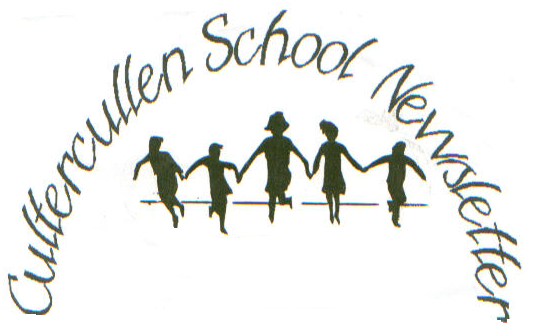 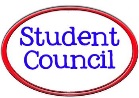 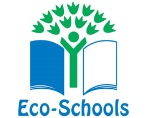 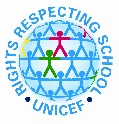 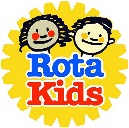 Session 2019/20	TERM 4 – June 2020MESSAGE FROM THE HEAD TEACHERSWe are now fast approaching the end of another school year albeit with a very strange and challenging Term 4 coming to an end. We wish our P7 pupils the best of luck with their transition into Academy life and look forward to welcoming our new P1 pupils and an additional P2 pupil in August. Mrs MacArthur will be back with us 2 days per week starting on Thursday 2nd July which means we must say a sad farewell to Acting Head Teacher Mrs Scott. We would like to thank Mrs Scott for all her hard work that she has given during her year at Cultercullen and wish her the best of luck with her next post. We are very fortunate to be gaining a new member of staff in August with Miss Provan joining the teaching team.We hope all our families have a brilliant summer holidays and look forward to our return in August.FRIENDS OF CULTERCULLENFriends of Cultercullen will be holding their next meeting online on Thursday 2nd July 6:30pm-7:30pm. Friends of Cultercullen will be sending out details this week on how to log on to the meeting.SUMMER READING CHALLENGEThe Summer Reading Challenge is now up and running. This year is completely different to previous years as it’s not just about reading! The challenge is fully accessible online for you to enjoy in the comfort of your home, garden or local area, all you have to do is register. Simply registering online will allow you to have access to a journey of fun, fantasy and action packed activities for children and families of all ages and interests.  It will give you access to a digital library and allow you to read, listen and share books. The challenge is running until Saturday 22nd August 2020.  Please use this link https://youtu.be/aU7DIrPAmKAwhich will take you to a short promo video to the Challenge. We will change the world – Vision, Value and Aims of Cultercullen School               This is how we will change the world around us We will sit with those alone We offer help to be a friend to those who stand alone We think about and encourage others and lend a       helping hand Who we are at school is who we are outside We share and look for the good in everyone      But sometimes we can improve      We learn to be all that we can be      This is how WE WILL change the world. RETURNING TO SCHOOLYou may be aware that the Deputy First Minister announced yesterday that the plan now is for blended learning to be a contingency plan for August and that schools should plan to return full time.  As such, we are finalising planning and will share this with you in due course.  We will also share the contingency plan with you so you are prepared for what school may look like should the situation worsen over the summer.IN-SERVICE DAYSMonday 10th and Tuesday 11th August will now be in-service days with pupils returning to school on Wednesday 12th August. There will now only be one in-service day in November on Friday, STAFFINGFor the 20/21 session the class set up and teachers will be as follows:P1/2 – Mrs Alison DowP3/4 – Miss Daisy ProvanP5-7 – Miss Sarah SmithMrs Blaney will remain with us 2 days per week as our Science and French teacher.  Mrs Gagne and Mrs Macarthur will cover teachers non contact time and Miss Provan’s entitlement of 1 day per week professional development time required for all new teachers.WEATHER   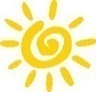 As our weather improves, we ask that you ensureyour child is protected and ready for the sunshine.  Sun cream should be applied before coming to school or can be brought and applied at school by your child. We ask that it’s not shared around due to potential allergies some children may have and that your child’s name is clearly marked on it. A sun hat/cap is also encouraged to be worn.  TERM DATE REMINDERSPlease note that we try and get the dates of things out to you all as quickly as we can, however occasionally dates may need to change so please ensure that you double check the dates here and on the school website.Term 110th/11th August – In-Service Days – School open to staff only12th August – Pupils return to school.  P1 pupils begin transition24th August – P1s start full time from today9th October – End of Term 126 October  – Start of Term 2Please do not hesitate to get in touch with us, the office hours are set out below.  Please try and call us during these times or after 3.15pm unless it is an emergency, as out with these hours staff may have to interrupt their teaching to answer the phone.Emailing cultercullen.sch@aberdeenshire.gov.uk is another way to contact the school.  Could parents please understand that although we endeavour to respond to any emails as soon as possible this is sometimes not always possible.  As our office is not always open sometimes it may take a bit longer for any emails to be looked at.  If you have emailed the school email please do not assume your message has been seen straight away.  We will send a response to advise you that your email has been received.  If your message is of an urgent nature then we would ask you to call the school.Office hours:Monday	9.00am – 3:00pmTuesday	9.00am – 12:45pmWednesday	9.00am – 12:45pmThursday	9.00am – 1:25pmFriday		9.00am – 2:54pmAlison Gagne - Head TeacherNicole Scott - Acting Head Teacher